Email Subject Line: How to Customize Questions in FLIGHT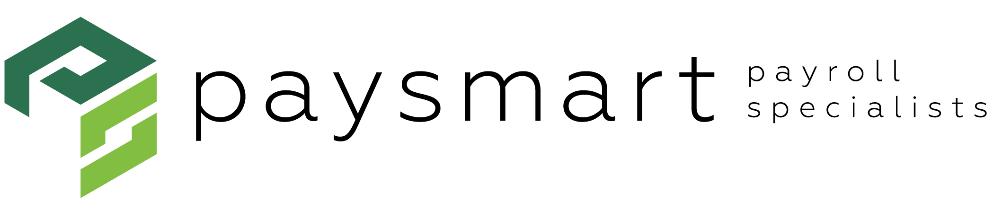 Your Very Smart payroll tip for February 16:You can add specific questions for employees in FLIGHT.FLIGHT gives you the flexibility you need to add customized questions to your FLIGHT library. Here’s how.Go to “New Hire(s)” then to “+Add New.”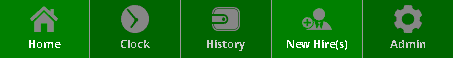 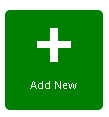 As you go through the new hire setup, the option to add custom questions will be in the “Questionnaire” section.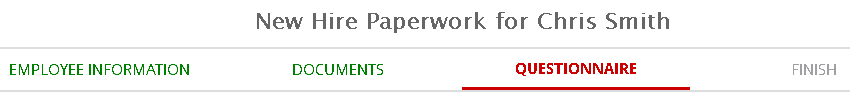 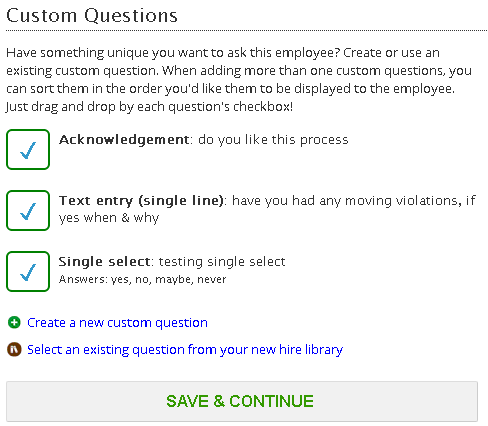  Enter your question; select the type; click “Add Question.”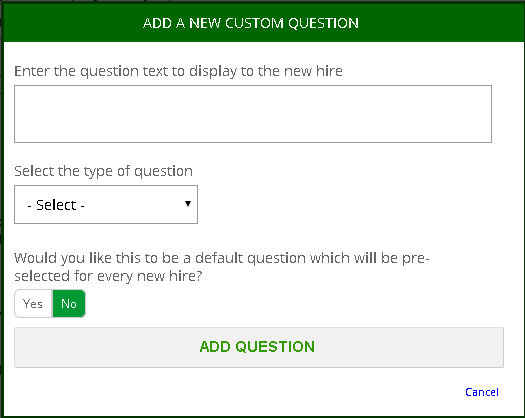   Click “Save & Continue.”Your Next Very Smart Tip:Your February 23 Very Smart Tip will show you how to add a company document in HUB.